Страховые медицинские организацииСтраховые медицинские организацииСтраховые медицинские организацииАбсолют-Страхование  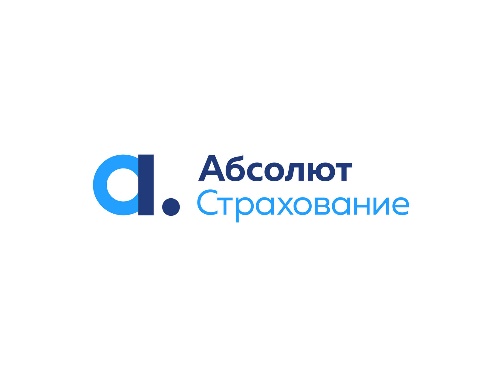 https://www.absolutins.ru/ 8 (495) 025-77-77 (доб. 1336)АльфаСтрахование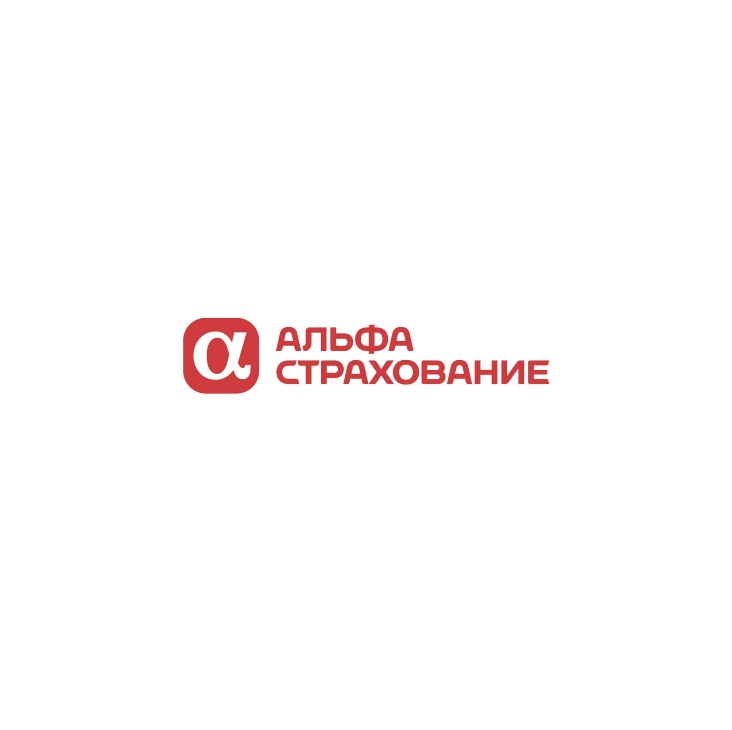 https://www.alfastrah.ru/ +7 (3452) 514-122Альянс Жизнь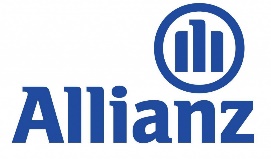 https://www.allianz.ru/+7 (343) 278-17-77ВСК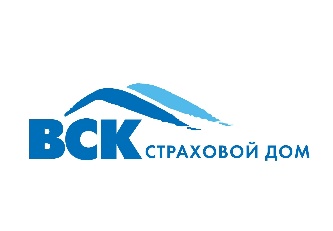 https://shop.vsk.ru/ +7 (3452) 790-200ООО «ЕВРОП АССИСТАНС СНГ»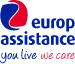 https://www.europ-assistance.ru/contacts/8(495) 787-21-78 (доб. 7231)Ингосстрах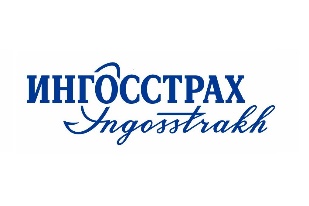 https://www.ingos.ru/ +7(495) 729-41-29ООО «МЛДЦ-НТ»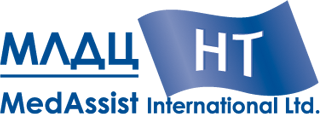 https://www.mldc-nt.ru/+7 (495)788- 65- 55ПАО СК «Росгосстрах»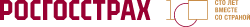 https://www.rgs.ru/ 8-800-200-51-11РЕСО-Гарантия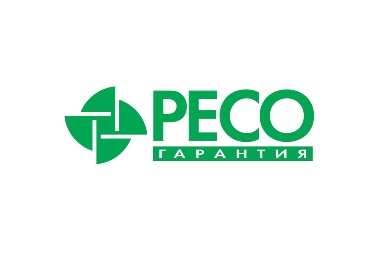 https://reso.ru/ +7 (3452) 21-25-82ООО «Группа Ренессанс страхование»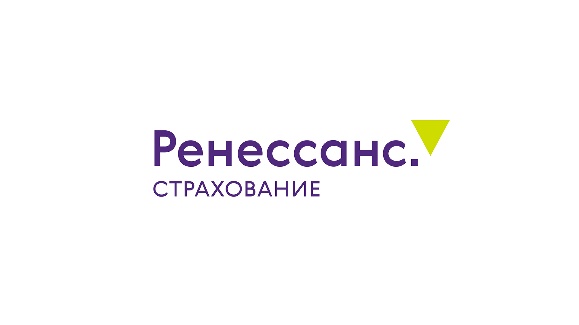 https://www.renins.ru/ +7 (343) 228-07-07Согласие 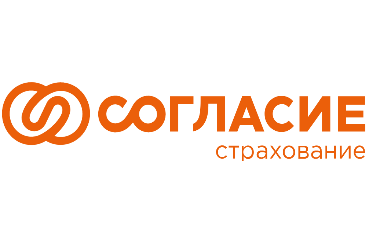 https://www.soglasie.ru/ + 7 (3452) 500-051СовкомбанкЖизнь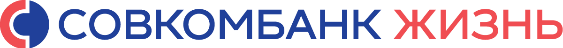 https://www.sovcomlife.ru/8(495)937-59-95 (доб. 2447)АО «СОГАЗ»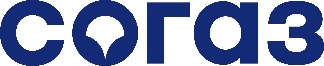 https://www.sogaz.ru/ +7 (3452) 38-88-38АО «CОГАЗ-МЕД»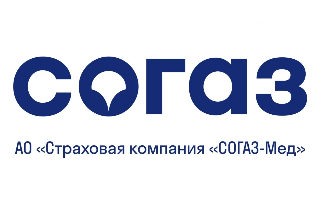 https://www.sogaz-med.ru/+ 7 (495) 739-21-40 (доб. 4520)ПАО "САК "ЭНЕРГОГАРАНТ"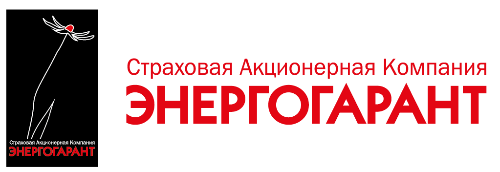 https://energogarant.ru/ +7 (3452) 514-714АО «ГСК» Югория» 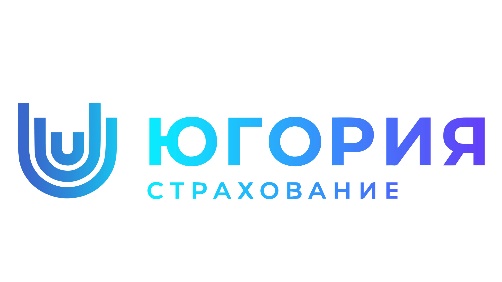 https://www.ugsk.ru/ 8 800 100 82 00Регион-МедсервисМедицинская сервисная компания полного цикла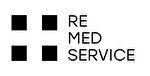 https://rms-med.ru/8 800 770 70 94